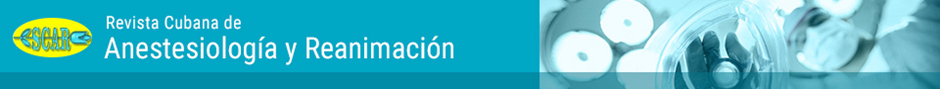 Formulario de revisión. Presentación de casos.El siguiente formulario de revisión constituye una guía, que incluye los elementos metodológicos fundamentales, basada en las listas de comprobaciones internacionales, que deben aparecer en el artículo para que pueda ser publicable con la requerida calidad. Otros elementos a señalar pueden adjuntarlo en el mismo artículo revisado y subirlo a la plataforma en el punto 5 de pasos de revisión o enviar su comentario a editoranest1@infomed.sls.cuGuía de evaluación.Nombre, apellidos y afiliación de todos los autores. 
ORCID id de todos los autores. 
Identificado en título que se trata de un reporte de casos. 
Resumen: que exprese la importancia de publicar el caso, breve descripción del diagnóstico principal del paciente, hallazgos clínicos e intervenciones realizadas. Conclusiones que muestren la enseñanza de lo publicado. De 2 a 5 palabras claves en relación al tema presentado. Hasta 250 palabras. 
Introducción: descripción de la importancia de publicar el caso, información del paciente, diagnóstico, hallazgo clínicos, intervenciones diagnósticas y terapéuticas realizadas, seguimiento del paciente y evolución. 
Eventos adversos presentados y tratamiento, si procede. 
Discusión de las intervenciones utilizadas en el caso, relacionadas con la mejor evidencia en la práctica clínica. Limitaciones de la conducta empleada y enseñanza trasmitida. Perspectivas del paciente. 
Consentimiento informado para publicar el caso. 
Referencias bibliográficas según normas de VANCOUVER  
Contribución de los autores. 
Declaración de conflictos de intereses. 
Correo para correspondencias. 
Su extensión no sobrepasa las 3 000 palabras 